"ВЕСЕННИЕ ЦВЕТЫ"  Родителям рекомендуется: 1. Побеседовать с ребенком о том, какие изменения произошли в природе весной, какие цветы появились.  2. Объяснить, что первые весенние цветы называются первоцветами. Помогите ребенку запомнить слово "первоцветы".  3. Рассмотреть цветок (любой) и помочь ребенку запомнить его строение: корень, стебель, лист, цветок.  4. Обратите внимание на цвет и запах цветов.  5. Учите ребенка узнавать первоцветы на картинке и в природе.  6. Упражнение "Посчитай" на согласование числительных с существительными.Один одуванчик, 2 ..., 3 ..., ...Один ландыш, 2 ..., 3 ..., ...Одна незабудка, 2 ..., 3 ..., ...Одна мать-и-мачеха, 2 ..., 3 ..., ... 7.Упражнение "Подбери признак" на согласование прилагательных с существительными.Одуванчик (какой?) ...Незабудки (какие?) ...Мать-и-мачеха (какая?) ...Ландыш (какой?) ... 8. Упражнение "Один - много" на употребление существительных в родительном падеже множественного числа.Одна незабудка - много незабудок.Один ландыш - много ...Один одуванчик - много ...Одна мать-и-мачеха - много ... 9. Развитие мелкой моторики. Упражнения для пальчиков.Наши алые цветы распускают лепестки,(Плавно разжать пальцы) Ветерок чуть дышит, лепестки колышет.(Помахать руками перед собой)Наши алые цветки закрывают лепестки,(Плавно сжать пальцы)Тихо засыпают, головой качают.(Плавно опустить их на стол) 10. Развитие слуховой памяти. Выучить стихотворение. Мать-и-мачеха Золотые лепестки, Хрупкий стебелек. Распустился у реки Солнечный цветок. Только тучка набежала, Сжались лепесточки, На зеленых стебельках  - Круглые комочки. 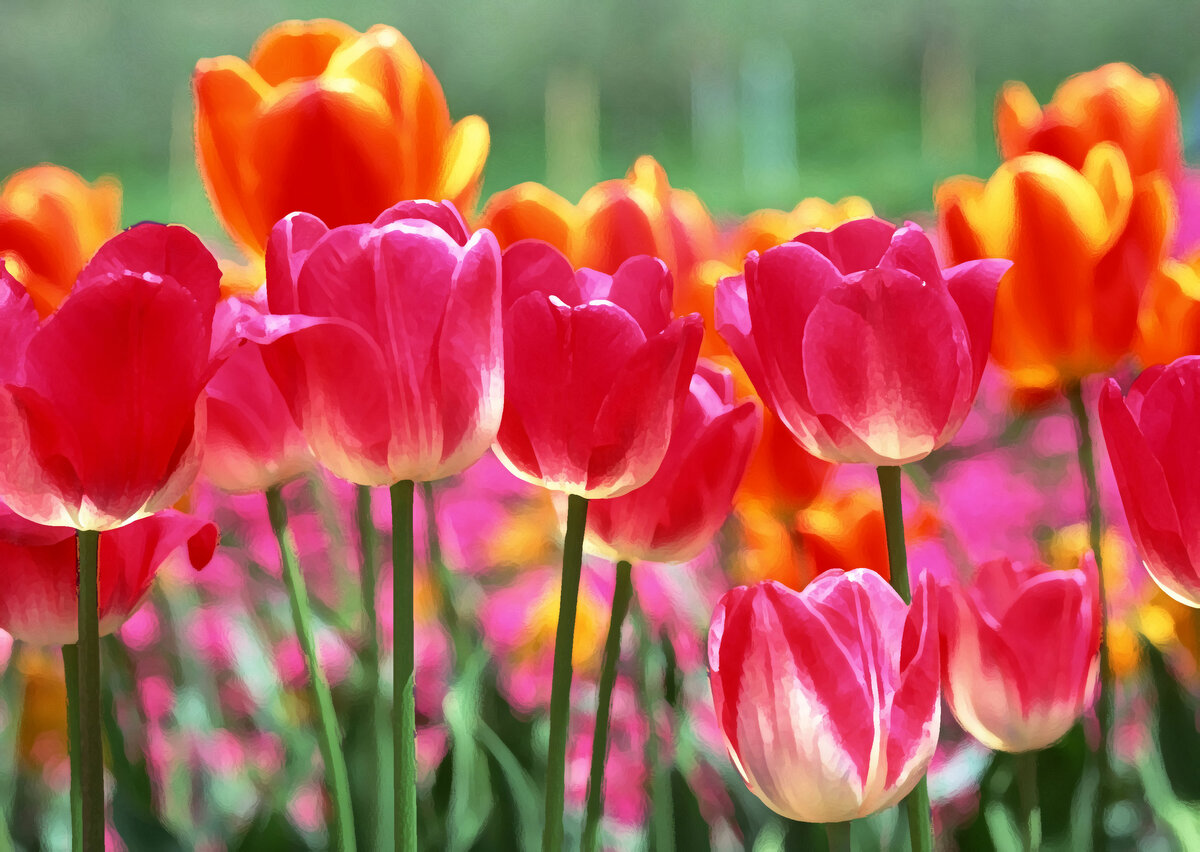 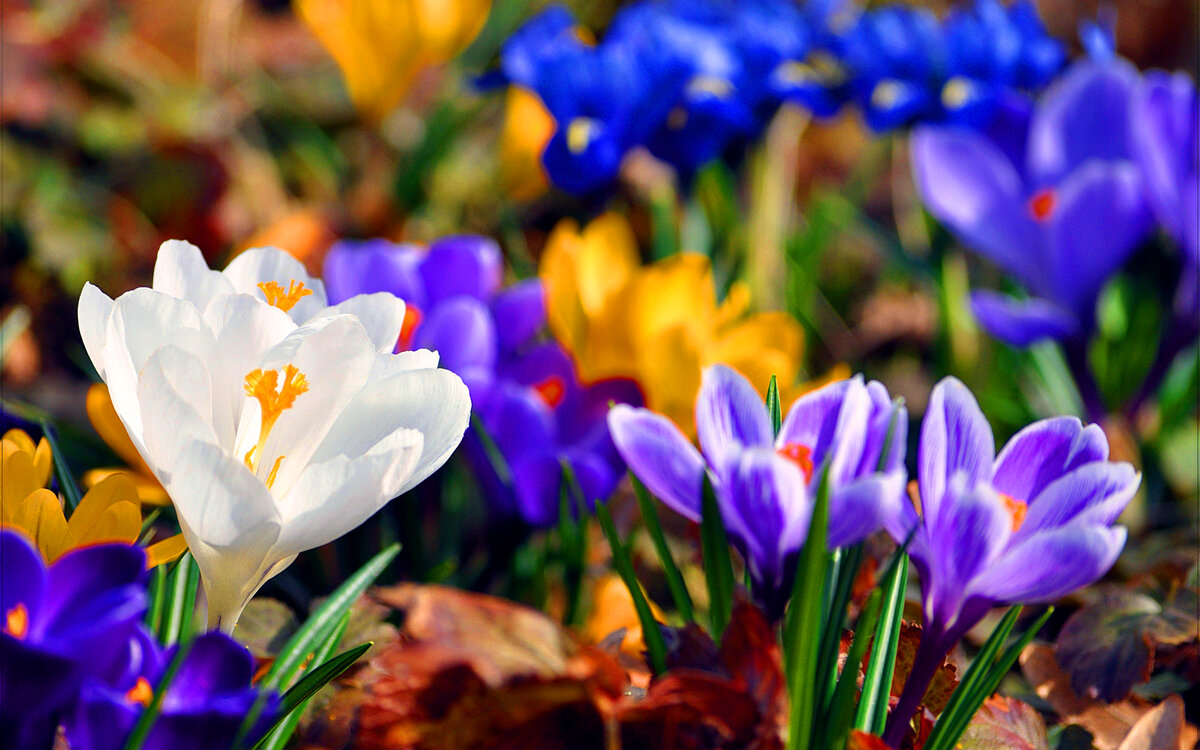 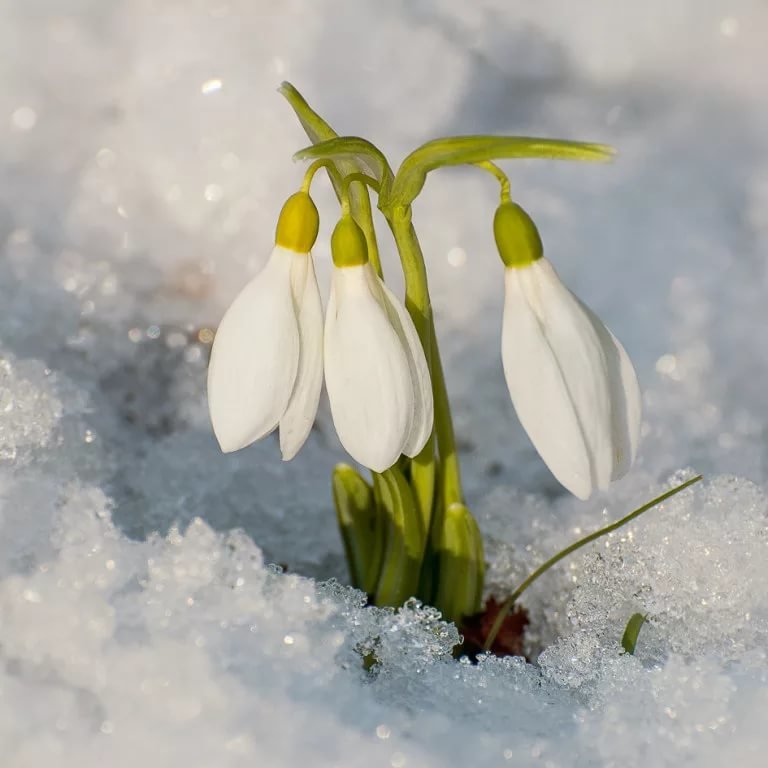 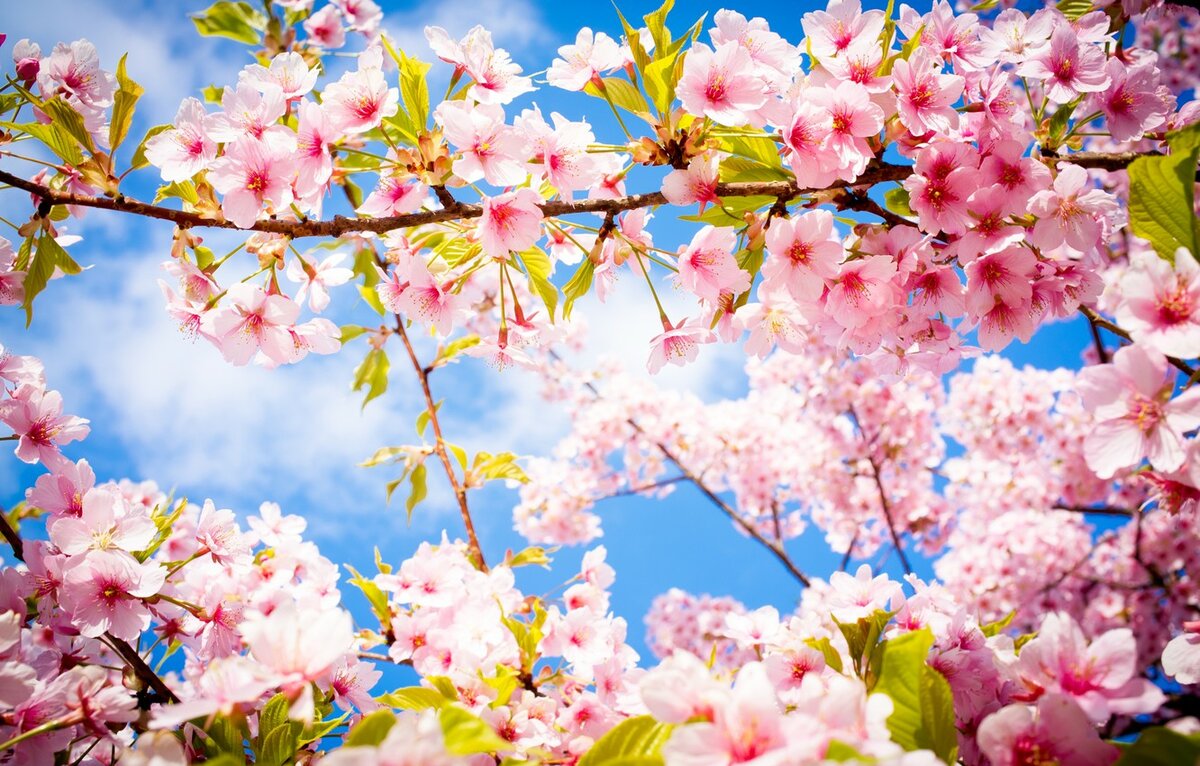 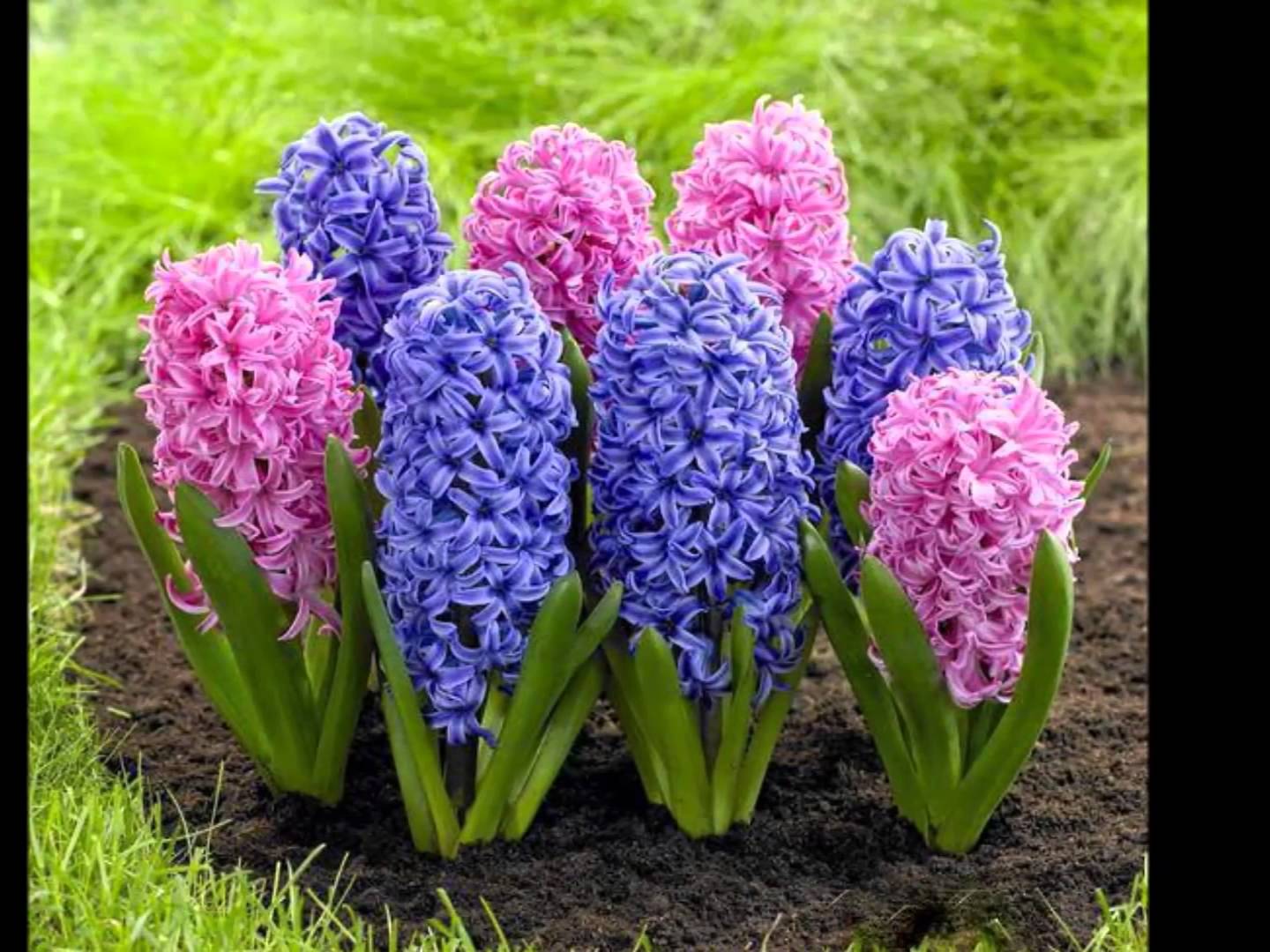 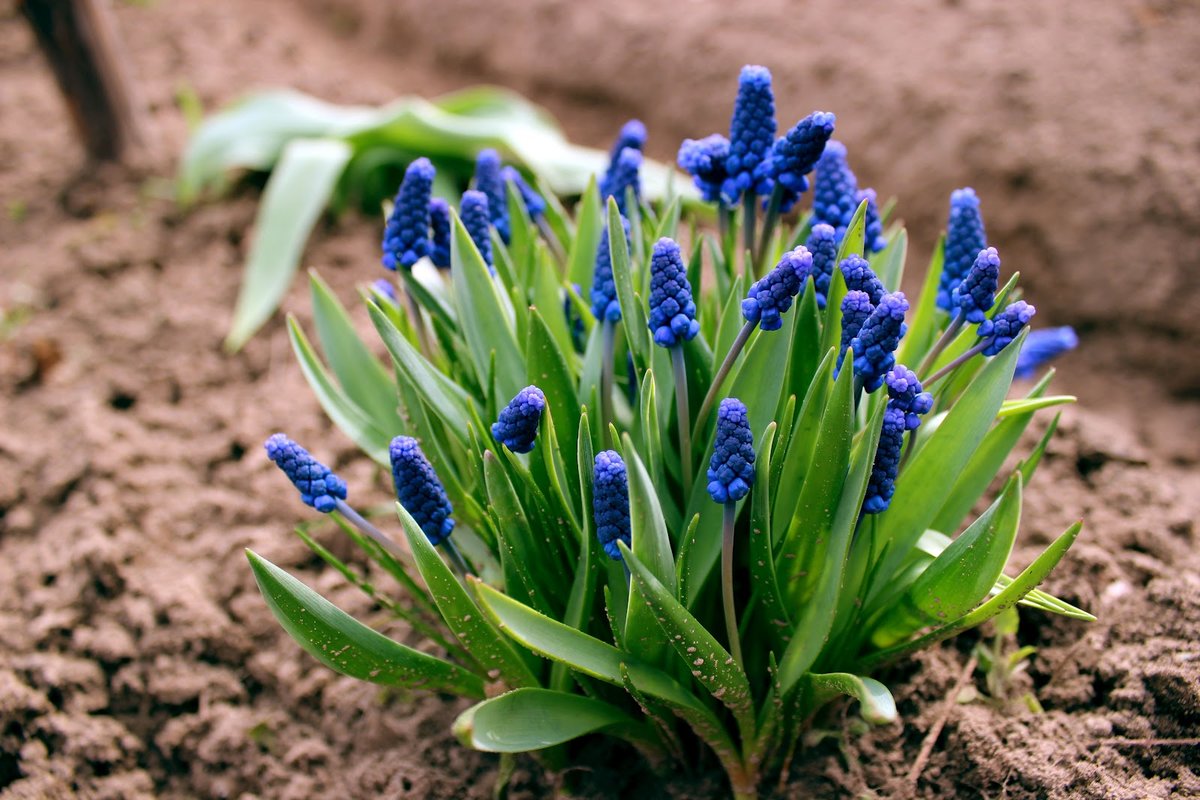 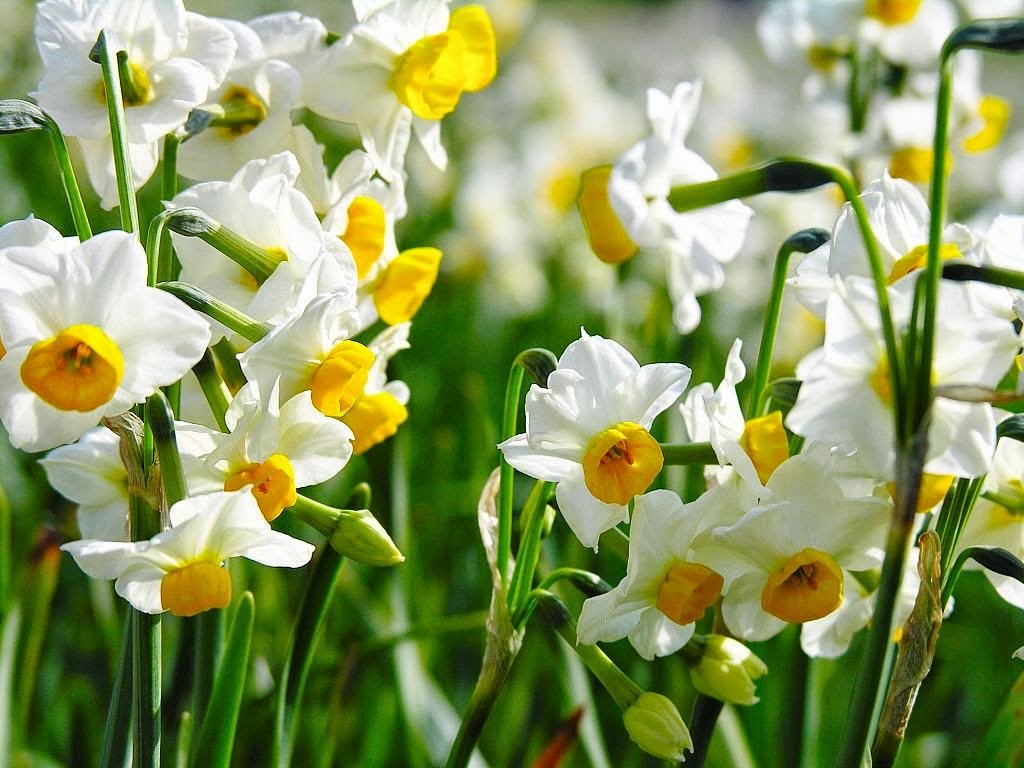 